ПРЕСС-ВЫПУСК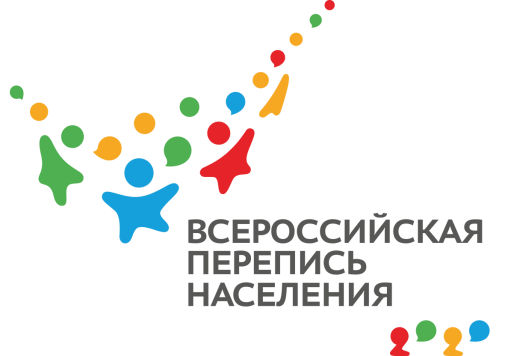 ЛП-83-10/2171-ДР от 04.12.2021г.ВПН: ЧТО ГОВОРИТ СТАТИСТИКА О ЖЕНЩИНАХ КРЫМАВсероссийская перепись населения дает возможность получить подробную информацию, характеризующую основные черты каждого нашего жителя. Роль женщины в обществе, семье и трудовой жизни невозможно недооценивать. Ведь именно женщина зачастую становится причиной всего. И есть множество ярких примеров, когда одна женщина становилась причиной отважных поступков или причиной войны могущественных государств… Ярким примером служит всем известная Троянская война, поводом для которой стало похищение Елены Прекрасной.А что мы можем сказать о женщинах Республики Крым?По итогам Всероссийской переписи можно будет сказать возраст наших женщин, их образованность, национальность, владение языками, образованность, что служит основным их источником дохода.Обращаясь к итогам переписи в Крымском федеральном округе 2014 года, – численность женщин в Республике Крым составила 1027 тыс. или 54% всего населения. На городских жительниц пришлось 52% от общего числа женщин, соответственно на жительниц села – 48%. 443 тыс. женщин состояли в браке, 
100 тыс. – разведенных, 162 тыс. – вдовы. Большинство женщин родило двоих детей (314 тыс.), одного ребенка родило 252 тыс., а многодетными мамами (родили от троих до шестерых детей) было учтено 114 тыс., из них шестерых детей родило 3 тыс. женщин.Высшее образование в Республике Крым по результатам переписи 2014 г. имели 226 тыс. женщин, а среднее – 271 тыс. Занятых в экономике насчитывалось 336 тыс. женщин, а всего экономически активного населения среди женщин – 
393 тыс.Основным источником дохода для женщин на тот момент была трудовая деятельность, в том числе работа по совместительству (337 тыс.). На втором месте – пенсия (329 тыс.), а вот на третьем – иждивение, помощь других лиц, алименты (310 тыс.). Не мало женщин содержат личное подсобное хозяйство – 70 тыс.Как изменилась ситуация за прошедшие годы покажут итоги Всероссийской переписи населения.Заместитель руководителя                                                               Л.Н. Петруненко